国際政治経済と国内制度法学政治学研究科・公共政策大学院　					　　社会科学研究所　樋渡展洋2012年度夏学期・月曜３限　　　　　　　　　　　　　　　　　　　　          　　hiwatari@iss.u-tokyo.ac.jp                                                                　民主政体の共有、経済関係の深化、国際制度の参加が国際武力紛争の抑制要因となることの計量的実証がBruce Russett等によってなされてから久しいが、この三つの独立変数の相互関係についての理論化と検証は、現在も進行中である。　翻って、現実世界では、国際開放経済の進展と社会主義経済の崩壊以降、民主政治・市場経済の拡散・規範化、国際・地域制度の増加・充実により、この三者関係の学問的解明の緊要性は一層、高まっている。実際、各国の国内制度―民主統治、行政能力、人権保障、市場制度（所有権・法の支配）の確立度―が、貿易や投資、資本移動の拡大はもとより、地域貿易協定や投資協定、地域通貨協力、国際経済組織、援助・制裁などでの各国の政策の規定要因になっていることは、広く理解・検証されている。当初は民主制度に限定されていた国際経済関係や国際協調行動の国内要因も、現在の理論的最前線では、（１）国際経済関係や国際経済制度の参加・運営を規定する具体的国内制度の精査や（２） 国際経済変動や国際制度参加の政治制度や経済政策（構造改革）への影響、と議論が展開され、洗練されてきている。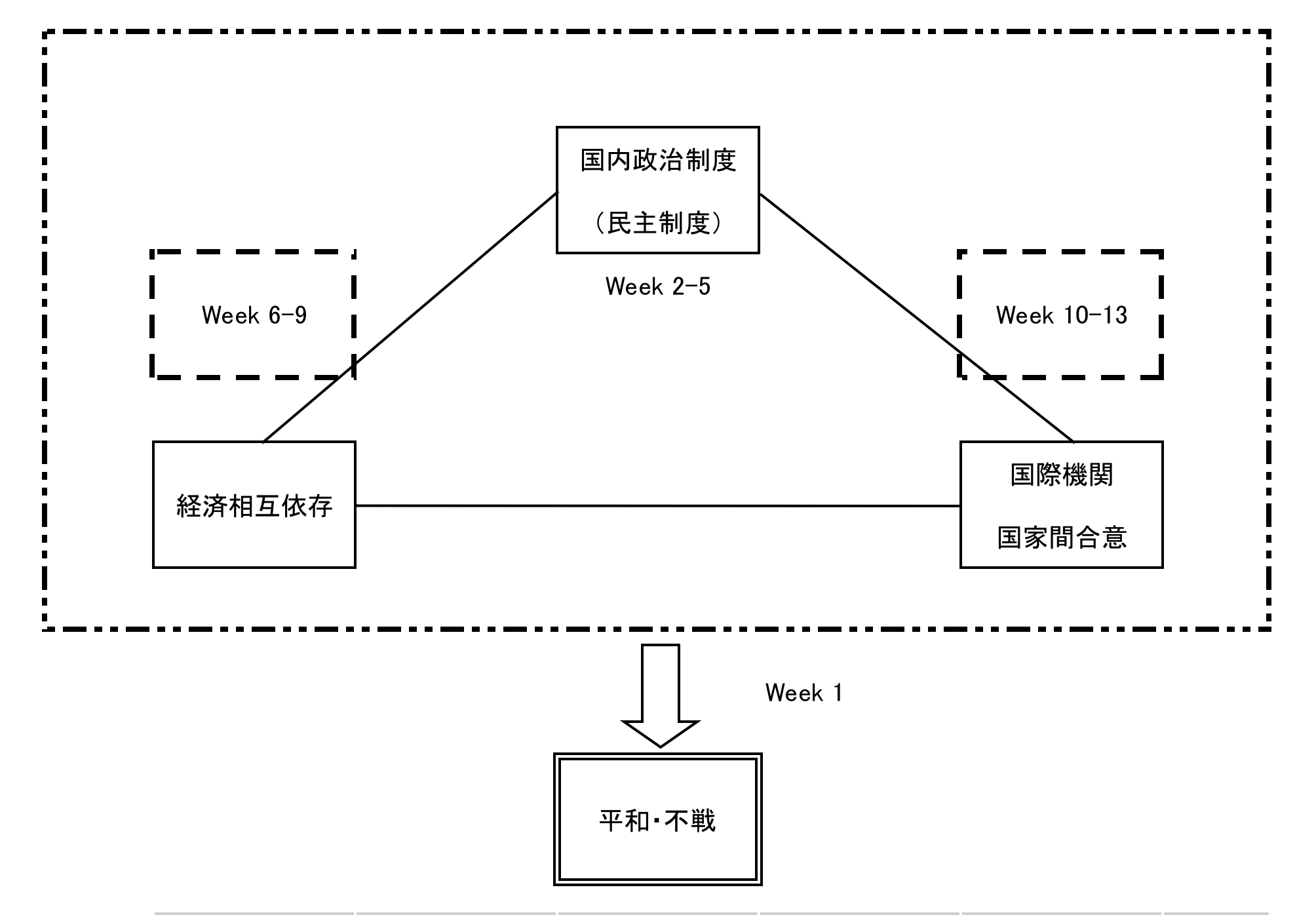  本講では、政治制度の政策分析を理論的基礎に、国際政治経済の活発な研究領域である、国内制度と国際経済制度や国際経済関係・国内経済政策の関係に関する、IO, APSR, AJPS, ISQ などの学術雑誌の最新研究を、上記の図の要領で概観する。即ち、従来から、自由主義制度論で議論されてきた経済的相互依存と国際機関・国際制度の関係への、各国の国内制度の影響を見るため、まず、経済国際化の下で国内制度が齎す政策的差異に関する分析を概観し、次いで、国内制度が経済的相互依存にどのような影響を与えるかを検討し、最後に国内制度が国際機関の決定や国際協定の締結にどのような影響を与えるかを理解する。この結果、全政治経済・国際政治経済を横断する統一的分析視角としての国内制度を基礎とした実証的国際政治経済分析の可能性を明確にすることが目的である。換言すれば、本講が想定する国際政治経済の分析枠組は、下記にようになろう。国際経済関係・対外経済政策 = 国内制度（自国・相手国） + 国際制度・協定 + 経済制御変数　本講での課題文献は以下の通りである。毎週分担してそこにある論文数本を読む予定なので負担は軽くはない。国際政治経済、アメリカ政治、統計の知識は履修要件ではないが、必要に応じて各自補習する積極さは要求される。受講者は前日までに内容に関する疑問点等をA4要旨１頁程度に纏めたメモを全員に配布する義務がある。それに基づいて、毎回、文献の内容、その理論的貢献、知見、含意などを議論する。政治制度分析に不案内の学生は Kenneth A. Sepsle, Analyzing Politics, 2nd edition (W.W. Norton, 2010)などを随時参照のこと。授業課題と参考文献第１週　民主平和・通商平和論Russett, Bruce M., John R. Oneal, and David R. Davis 1998. “The Third Leg of the Kantian Tripod for Peace: International Organizations and Militarized Disputes, 1950-85.” International Organization 52 (3): 441-467.Pevehouse Jon C., and Bruce Russett. 2006. “Democratic International Governmental Organizations Promote Peace.” International Organization 60 (Fall): 969–1000.Mansfield, Edward D. and Jon C. Pevehouse. 2008. “Democratization and the Varieties of International Organizations.” Journal of Conflict Resolution 52 (2): 269-294.Gartzke Erik. 2007. “The Capitalist Peace.” American Journal of Political Science 51 (1): 166-91.＜民主平和論＞Bearce David H. 2003. “Grasping the Commercial Institutional Peace.” International Studies Quarterly 41:347-70.Bearce, D. H., and S. Omori. 2005. "How Do Commercial Institutions Promote Peace?" Journal of Peace Research 42 (6): 659-78.Barbieri, Katherine, and Gerald Schnerder 1999. “Globalization and Peace: Assessing New Directions in the Study of Trade and Conflict.” Journal of Peace Research 36 (4): 387-404.Gartzke, Eric, Quan Li, and Charles Boehmer. 2001. “Investing in the Peace: Economic Interdependence and International Conflict.” International Organization 55 (2): 391-438. Gartzke Erik and Quan Li. 2003. “War, Peace, and the Invisible Hand: Positive Political Externalities of Economic Globalization.” International Studies Quarterly 47:561-86.Oneal, John R. and Bruce M. Russett. 1997. “The Classical Liberals Were Right: Democracy, Interdependence, and Conflict, 1950-1985.” International Studies Quarterly 41: 267-294Oneal, J. R., and B. Russett. 1999. "The Kantian peace - The Pacific benefits of democracy, interdependence, and international organizations, 1885-1992." World Politics 52 (1):1-Oneal, J. R., and B. Russett. 2005. "Rule of three, let it be? When more really is better." Conflict Management and Peace Science 22 (4): 293-310. Oneal, J. R., B. Russett, and M. L. Berbaum. 2003. "Causes of peace: Democracy, interdependence, and international organizations, 1885-1992." International Studies Quarterly 47 (3): 371-93.Peceny, Mark, Caroline C. Beer, and Shannon Sanchez-Terry. 2002. “Dictatorial Peace?” American Political Science Review 96 (1): 15-26.＜国際組織と民主化＞Keohane, Robert O., Stephen Macedo, and Andrew Moravcsik. 2009. “Democracy-Enhancing Multilateralism.” International Organization 63 (Winter) 1-31. Mansfield, Edward D. and Jon C. Pevehouse. 2006. “Democratization and International Organizations” International Organization 60 (Winter): 137-167. Pevehouse, Jon C. 2002. “With a Little Help form My Friends? Organizations and the Consolidation of Democracy.” American Journal of Political Science 46 (3): 611-626.I.　政治制度と政策帰結第２週　政治体制の政策帰結De Mesquita, B. B., J. D. Morrow, R. M. Siverson, and A. Smith. 2002. "Political institutions, policy choice and the survival of leaders." British Journal of Political Science 32:559-90Mulligan, Casey B., Ricard Gil, and Xavier Sala-i-Martin 2004. “ Do Democracies Have Different Public Policies than Nondemocracies?” The Journal of Economic Perspectives 18 (1): 51-57.Keefer, Philip. 2007. “Clientelism, Credibility, and the Policy Choices of Young Democracies.” American Journal of Political Science 51 (4): 804-821.Wright, Joseph. 2008. “Do Authoritarian Institutions Constrain? How Legislatures Affect Economic Growth and Investment.” American Journal of Political Science 52 (2): 322–343.Adsera, Alicia and Carles Boix. 2002. “Trade, Democracy, and the Size of the Pubic Sector: The political underpinnings of openness.” International Organization 56 (2): 229-262.Adsera, Alicia and Carles Boix and Mark Payne. 2003. “Are You Being Served? Political Accountability and Quality of Government.” The Journal of Law, Economics, and Organization 19(2): 445-490.Boix, Carles. 2011. “Democracy, Development, and the International System.” American Political Science Review 1(1): 1–20.Brownlee, Jason. 2009. “Portents of Pluralism: How Hybrid Regimes Affect Democratic. Transitions,” American Journal of Political Science 53(3):515–532.Brownlee, Jason. 2011. “Executive Elections in the Arab World: When and How Do They Matter?” Comparative Political Studies 44(7): 807-828.Bueno de Mesquita, Bruce, James D. Morrow, Randolph M. Siverson, and Alastair Smith. 2002. "Political Institutions, Policy Choice and the Survival of Leaders." British Journal of Political Science 32(4): 559-590.Clague, C., P. Keefer, S. Knack and M. Olson 1996. “Property and Contract Rights Under Democracy and Dictatorship.” Journal of Economic Growth 1: 243-76. De Mesquita, Bruce B., J. D. Morrow, R. M. Siverson, and A. Smith. 1999. “An Institutional Explanation of The Democratic Peace.” American Political Science Review 93 (4): 791-807. De Mesquita, Bruce. B., J. D. Morrow, R. M. Siverson, and A. Smith. 1999. "Policy failure and political survival: The contribution of political institutions." Journal of Conflict Resolution 43 (2): 147-61.De Mesquita, B. B., J. D. Morrow, R. M. Siverson, and A. Smith. 2002. "Political institutions, policy choice and the survival of leaders." British Journal of Political Science 32:559-90.Deacon, Robert t. 2009. “Public Good Provision under Dictatorship and Democracy.” Public Choice 139: 241-262.Durham, J. B. 1999. “Economic Growth and Political Regimes.” Journal of Economic Growth 4: 81-111.Gleditsch, Kristian S., and Michael D. Ward. 1997. “Double Take: A reexamination of democracy and autocracy in modern polities.” The Journal of Conflict Resolution 41 (3): 361-383.Gandhi, Jennifer and Adam Przeworski. 2006. “Cooperation, Cooptation, and Rebellion under Dictatorships.” Economics and Politics 18 (1): 1-25.Gandhi, Jennifer and Adam Przeworski. 2006. “Authoritarian Institutions and the Survival of Autocrats.” Comparative Political Studies 40 (9): 1279-1301.Gandhi, Jennifer. 2008. Political Institutions under Dictatorship (Cambridge and New York: Cambridge University Press).Keefer, Philip. “Clientelism, Credibility, and the Policy Choices of Young Democracies,” American Journal of Political Science 51(4): 804–821.Keefer, Philip and Stuti Khamani. 2005. “Democracy, Public Expenditures, and the Poor: Understanding political incentives for providing public services.” The World Bank Research Observer 20 (1): 1-27.Keefer, Philp and Razvan Vlaicu. 2007. “Democracy, Credibility, and Clientelism.” The Journal of Law, Economics, & Organization 24 (2): 371-406.Leeds, Brett Ashley and David R. Davis. 1999. “Beneath the Surface: Regime Type and International Interaction, 1953-78.” Journal of Peace Research 36 (1): 5-21.Levitsky, Stevenand Lucan A. Way. 2002. “Elections without Democracy: The Rise of Competitive Authoritarianism,” Journal of Democracy 13(2):  51-65.Levitsky, Stevenand Lucan A. Way. 2005. “International Linkage and Democratization,” Journal of Democracy 16(3): 20-34.Levitsky, Stevenand Lucan A. Way. 2006. “Rethinking the International Dimension of Regime Change,” Comparative Politics 38(4): 379–400.McGuire, Martin C., and Mancur Olson Jr. 1996. “The Economics of Autocracy and Majority Rule: The Invisible Hand and the Use of Force.” Journal of Economic Literature 34: 72-96.Moehler, Devra C. and Staffan I. Lindberg. 2009. “Narrowing the Legitimacy Gap: Turnovers as a Cause of Democratic Consolidation.” Journal of Politics 71(4):1448-1466.Mulligan, Casey, Ricard Gil and Xavier Sala-i-Martin. 2004. “Do Democracies Have Different Public Policies than Nondemocracies?” Journal of Economic Perspectives 18(1): 51-74.Rigobon, Roberto and Dani Rodrik 2005. “Rule of Law, Democracy, Openness, and Income,” Economics of Transition 13 (3): 533-64.Rodrik, Dani, Arvind Subramanian and Francesco Trabbi 2004. “Institutions Rule: The Primacy of Institutions over Geography and Integration in Economic Development.” Journal of Economic Growth 9: 131-165.Rudra, Nita. 2005. “Globalization and the Strengthening of Democracy in the Developing World.” American Journal of Political Science 49 (4): 704–730. Schultz, Kenneth A. and Barry R. Weingast. 2003. “The Democratic Advantage: Institutional Foundations of Financial Power in International Competition.” International Organization 54 (1): 3-42.Wright, Joseph. 2008. “Political Competition and Democratic Stability in New Democracies.” British Journal of Political Science 38(2): 221-245.Wright, Joseph. 2009. “How Foreign Aid Can Foster Democratization in Authoritarian Regimes.” American Journal of Political Science 53(3): 552–571.Wright, Joseph and Abel Escribà-Folch. 2012. "Authoritarian Institutions and Regime Survival: Transitions to Democracy and Subsequent Autocracies." British Journal of Political Sciencei 42(2): 283-309.第３週　民主制度の政策帰結―選挙制度・拒否権者・政党制Tsebelis, George. and Eric. C. C. Chang. 2004. "Veto players and the structure of budgets in advanced industrialized countries." European Journal of Political Research 43 (3): 449-76.Chang, E. C. C. 2008. "Electoral Incentives and Budgetary Spending: Rethinking the Role of Political Institutions." The Journal of Politics 70 (4): 1086-97.Iversen, Toben, and David Soskice. 2006. "Electoral institutions and the politics of coalitions: Why some democracies redistribute more than others." American Political Science Review 100 (2): 165-81.Kang, Shin-Goo, and G. Bingham Powell Jr. 2010. “Representation and Policy Responsiveness: The median voter, election rules, and redistributive welfare spending.” The Journal of Politics 72 (4): 1014-1028Aghion, Phillipe, Alberto Alesina, and Francesco Trebbi 2004. Endogenous Political Institutions.” Quarterly Journal of Economics 119: 565-611.Andrews, J. T., and G. R. Montinola. 2004. "Veto players and the rule of law in emerging democracies." Comparative Political Studies 37 (1): 55-87.Besley, T., and I. Preston. 2007. "Electoral bias and policy choice: Theory and evidence." Quarterly Journal of Economics 122 (4): 1473-510. Durham, J. B. 1999. “Economic Growth and Political Regimes.” Journal of Economic Growth 4: 81-111.Heller, W. B. 2001. “Political Denials: The policy effect of intercarmeral partisan differences in bicameral parliamentary systems.” Journal of Law, Economics, and Organization 17: 34-61.Lizzeri, A. and N. Persico. 2001. “The Provision of Public Goods under Alternative Electoral Incentives.” American Economic Review: 91: 225-245.McRae, K. D. 1997. "Contrasting styles of democratic decision-making: Adversarial versus consensual politics." International Political Science Review 18 (3): 279-95.Milesi-Ferretti, G. M., R. Perotti, and M. Rostagno. 2002. "Electoral systems and public spending." Quarterly Journal of Economics 117 (2) :609-57.Perotti, R. and Y. Kontopoulos. 2002. “Fragmented Fiscal Policy.” Journal of Public Economics 86: 191-222.Persson, Torsten. 1998. "Economic policy and special interest politics." Economic Journal 108 (447): 310-27. Persson, Torsten. 2002. "Do political institutions shape economic policy?" Econometrica 70 (3): 883-905.Persson, Torsten, G. Roland, and Guido Tabellini. 2000. "Comparative politics and public finance." Journal of Political Economy 108 (6): 1121-61. Persson, T., and G. Tabellini. 2004. "Constitutional rules and fiscal policy outcomes." American Economic Review 94 (1):　25-45. Persson, Torsten, and Guido Tabellini. 2004. “Constitutions and Economic Policy.” Journal of Economic Perspectives 18 (1): 75-98. Persson, Torsten, and Guido Tabellini. 2005. The Economic Effects of Constitutions (Cambridge MA: MIT Press).Persson, Torsten, G. Roland, and Guido. Tabellini. 2007. "Electoral rules and government spending in parliamentary democracies." Quarterly Journal of Political Science 2 (2): 155-88.Powell, G. B. 2004. "Political representation in comparative politics." Annual Review of Political Science 7:273-96.Powell, G. B., and G. S. Vanberg. 2000. "Election laws, disproportionality and median correspondence: Implications for two visions of democracy." British Journal of Political Science 30: 383-411.Powell, G. B. 2006. "Election laws and representative governments: Beyond votes and seats." British Journal of Political Science 36:291-315. Rickard, Stephanie 2009. “Strategic Targeting: The effect of institutions and interests on distributive transfers.” Comparative Political Studies. Tavits, M. 2004. “The Size of Government in Majoritarian and Consensus Democracies.” Comparative Political Studies 37 (3): 340-59.Tsebelis, George. 1995. "Decision-Making in Political-Systems: Veto players in presidentialism, parliamentarism, multicameralism and multipartyism." British Journal of Political Science 25: 289-325Tsebelis, George. 1999. "Veto Players and Law Production in parliamentary democracies: An empirical analysis." American Political Science Review 93 (3):591-608.Tsebelis, George 2000. “Veto players and Institutional Analysis.” Governance 13 (4): 441-74.第４週　民主政治の政策帰結―政党競争・業績評価・中位投票者Bawn, Kathleen and Frances Rosenbluth 2006. “Short Versus Long Coalitions: Electoral Accountability and the Size of the Public sector.” American Journal of Political Science 50 (2): 251-65. Hellwig, Timothy. 2007. “Economic Openness, Polity Uncertainty, and the Dynamics of Government Support.” Electoral Studies 26: 772-786.Ezrow, Lawrence, Catherine De Vries, Marco Steenbergen, Erica Edwards. “Mean Voter Representation and Partisan Constituency: Do Parties Respond to the Mean Voter Position or to Their Supporters.” Party Politics 17(3): 275-301.Ward, Hugh, Lawrence Ezrow, and Han Dorussen . 2011. “Globalization, Party Positions, and the Median Voter.” World Politics 63(3): 509-47.Cary, John M. and  Matthew Soberg Shugart. 1995. “Incentives to cultivate a personal vote: a rank order of electoral formulas.” Electoral Studies 14 (4): 417-39. Crepaz, M. M. L. 2002. "Global, constitutional, and partisan determinants of redistribution in fifteen OECD countries." Comparative Politics 34 (2): 169-+.Crepaz, M. M. L., and A. W. Moser. 2004. "The impact of collective and competitive veto points on public expenditures in the global age." Comparative Political Studies 37 (3): 259-85Edwards, M. S., and F. C. Thames. 2007. "District magnitude, Personal Votes, and Government Expenditures." Electoral Studies 26 (2): 338-45.Ezrow, L. 2007. "The variance matters: How party systems represent the preferences of voters." Journal of Politics 69 (1): 182-92.Ezrow, L. 2008. "Parties' policy programmes and the dog that didn't bark: No evidence that proportional systems promote extreme party positioning." British Journal of Political Science 38:479-97.Gadarian, Shana Kushner. 2010. “Foreign Policy at the Ballot Box: How citizens use foreign policy to judge and choose candidates.” The Journal of Politics 72 (4): 1046-1062.Hobolt, S. B., and R. Klemmensen. 2008. "Government responsiveness and political competition in comparative perspective." Comparative Political Studies 41 (3): 309-37. Ikarp, J. A., and S. A. Banducci. 2002. "Issues and party competition under alternative electoral systems." Party Politics 8 (1): 123-41. Ladner, M., and C. Wlezien. 2007. "Partisan preferences, electoral prospects, and economic expectations." Comparative Political Studies 40 (5): 571-96.Lindqvist, Erik and Robert Ostling. 2010. “Political Polarization and the Size of Government.” American Political Science Review 104 (3): 543-565.Mansergh, L., and R. Thomson. 2007. "Election pledges, party competition, and policymaking." Comparative Politics 39 (3): 311-**Rahat, Gideon, Reuven Y. Hazan and Richard S. Katz. 2008. “Democracy and Political Parties: On the uneasy relationship between participation, competition, and representation.” Party Politics 14 (6): 663-683.Shugart, Matthew Soberg 1998. "The inverse relationship between party strength and executive strength: A theory of politicians' constitutional choices." British Journal of Political Science 28:1-29.第５週　政治制度と政策変化Hicken, Allen, Shanker Satyanath, and Ernest Sergenti. 2005. “Political Institutions and Economic Performance: The Effects of Accountability and Obstacles to Policy Change.” American Journal of Political Science 49 (4): 897-907. Pitlik, Hans. 2007. “A Race to Liberalization? Diffusion of economic policy reform among OECD economies.” Public Choice 132: 159-178. Gehlbach, Scott, and Edmund J. Malesky 2010. “The Contribution of Veto Players to Economic Reform.” The Journal of Politics 72 (4): 957-975.Buti, Marco, Alessandro Turrini, Paul Van den Noord, and Peitro Biroli. 2010. “Reforms and Re-elections in OECD Countries.” Economic Policy (January): 61-110. Alesina, A., and N. Roubini. 1992. "Political Cycles in OECD Economies." Review of Economic Studies 59 (4): 663-88Alesina, A., F. R. Campante, and G. Tabellini. 2008. "Why is fiscal policy often procyclical?" Journal of the European Economic Association 6 (5):1006-36.Ardagna, Silvia. 2004. “Fiscal Stabilizations: When do they work and why?” European Economic Review 48: 1047-74.Alesina, Alberto, Silvia Aradagna, and Francesco Trebbi. 2006. “Who Adjusts and When? The Political Economy of Reforms.” IMF Staff Papers 53: 4-29.Block, S. A., and P. M. Vaaler. 2004. "The price of democracy: sovereign risk ratings, bond spreads and political business cycles in developing countries." Journal of International Money and Finance 23 (6): 917-46.Brenda, Adi and Allan Drazen. 2005. “Political Business Cycles in New versus Established Democracies.” Journal of Monetary Economics 52: 1271-95.Brunetti, A. 1998. “Policy Volatility and Economic Growth: A comparative, empirical analysis.” European Journal of Political Economy 14: 35-52. Cukierman, Alex, and Marino Tommasi. 1998. “When Does it Take a Nixon to Go to China.” The American Economic Review 88 (1): 180-197. Duval, Romain, and Lukas Vogel. 2008. “Economic Resilience to Shocks: The Role of Structural Policies.” OECD Economic Studies 44-1: 1-38.Duval, Romain. 2008. “Is There a Role for Macroeconomic Policy in Fostering Structural Reforms? Panel evidence from OECD countries over the past two decades.” European Journal of Political Economy 24: 491-502.Drazen, Allan, and Vittorio Grilli. 1993. “The Benefit of Crises for Economic Reforms.” The American Economic Review 83 (3): 598-607. Drazen, Allan, A. Alesina, and C. E. Walsh. 2001. "The political business cycle after 25 years." In NBER　Macroeconomics Annual 2000, ed. B. S. R. K. BernankeDrazen, Allen and William Easterly 2001. “Do Crisis Induce Reform: Simple empirical tests of conventional wisdom.” Economics and Politics 13: 129-157Eichengreen, Barry, and David Leblang. 2008. “Democracy and Globalization.” Economics and Politics 20 (3): 289-334.Giavazzi, Francesco and Guido Tabellini. 2005. “Economic and Political Liberalization.” Journal of Monetary Economics 52: 1297–1330. Gleditsch, K. S., and M. D. Ward. 2006. "Diffusion and the international context of democratization." International Organization 60 (4): 911-33. Grilli, Vittorio, Donato Masciandaro and Guido Tabellini. 1990. “Political and Monetary Institutions and Public Finance Policies in Industrial Democracies.” Economic Policy 13: 341-92.Hammond, T. H., and C. K. Butler. 2003. "Some complex answers to the simple question 'do institutions matter?' Policy choice and policy change in presidential and parliamentary systems." Journal of Theoretical Politics 15 (2): 145-200.Heinemann, Friedrich. 2004. “Explaining Blockades to Beneﬁcial Policy Reforms? An Empirical Investigation.” Applied Economics Quarterly 55: 9–26.Henisz, Witold Jerzy. 2004. “Political Institutions and Policy Volatility.” Economics and Politics 16 (1): 1-27.Kennedy, Mike, and Torsten Sløk. 2005. “Structural Policy Reforms and External Imbalances.” OECD Economics Department Working Papers 415. McGillivray, Fiona and Alastair Smith. 2004 “The Impact of Leadership Turnover on Trading Relations Between States.” International Organization 58 (3): 567-600.McGillivray, Fiona, and Alastair Smith. 2008. Punishing the Prince: A theory of interstate relations, political institutions, and leadership change (Princeton: Princeton University Press).Perotti, Roberto. 1999. “Fiscal Policy in Good Times and Bad.” Quarterly Journal of Economics 114: 1399-436. Pitlik, Hans, and Steffen Writh. 2003. “Do Crisis Promote the Extent of Economic Liberalization? An Empirical Test.” European Journal of Political Economy 19: 565-81.Quinn, Dennis P. and John T. Woolley. 2001. “Democracy and National Economic Performance: The Preference for Stability.” American Journal of Political Science 45 (3): 634-657. Rodrik, Dani. 1996. “Understanding Economic Policy Reform.” Journal of Economic Literature 24: 9-41.Spolaore, Enrico 2004. “Adjustments in Different Government Systems.” Economics and Politics 16: 117-46.Tavares, Samia Costa, 2007. “Do rapid political and trade liberalizations increase corruption?”  European Journal of Political Economy 23: 1053–1076Tommasi, M. and A. Velasco. 1996. “Where Are We in the Political Economy of Reform?” Journal of Policy Reforms 1: 187-238.Veiga, Francisco José.  2000. “Delays of Inflation Stabilization.” Economics and Politics 12: 275-96. II.   政治制度と国際経済関係第６週　政治制度と貿易・投資Henisz, Witold J. and Edward D. Mansfield. 2000. “Votes and Vetos: The Political Determinants of Commercial Openness.” International Studies Quarterly 50: 189-211. Milner, Helen and Keiko Kubota. 2005. “Why the Move to Free Trade? Democracy and Trade Policy in the Developing Countries.” International Organization 59 (1): 107-143.Choi, Seung-Whan, and Yiagadeesen Samy. 2008. "Reexamining the Effect of Democratic Institutions on Inflows of Foreign Direct Investment in Developing Countries." Foreign Policy Analysis 4 (1): 451-78.Guisinger, Alexandra. 2009. “Determining Trade Policy: Do Voters Hold Politicians Accountable.” International Organization 63 (Summer): 533-557.＜貿易政策の規定要因＞Alt, James E., Jeffry Frieden, Michael Gilligan, Dani Rodrik and Ronald Rogowski. 1996. “The Political Economy of International Trade.” Comparative Political Studies 29 (6): 689-717. Bartilow, Horace A., and D. Stephen Voss. 2009. “Market Rules: The Incidental Relationship between Democratic Compatibility and International Commerce.” International Studies Quarterly 53:103-124.Blanton, Robert G., and Shannon Lindsey Blanton. 2001. “Democracy, Human Rights, and U.S.-Africa Trade.” International Interactions 27(3): 275-295.Ehrlich, Sean D. 2007. “Access to Protection: Domestic Institutions and Trade Policy in Democracies.” International Organization 61: 571-605.Frye, Timothy, and Edward D. Mansfield. 2003. “Fragmenting Protection: The Political Economy of Trade Policy in the Postcommunist World.” Comparative Political Studies 37 (4): 371-98. Frye, Timothy, and Edward D. Mansfield. 2004. “Timing Is Everything: Elections and Trade Liberalization in the Post-Communist World.” British Journal of Political Science 33: 635-57. Garland, Marshall W. and Glen Biglaiser. 2008. “Do Electoral Rules Matter? Political Institutions and Foreign Direct Investment in Latin America.” Comparative Political Studies 42 (2): 224-251.Goldstein, Judith and Stefanie Ann Lenway. 1989. “Interests or Institutions: An Inquiry into Congressional-ITC Relations.” International Studies Quarterly 33.  Grossman, G. M., and E. Helpman. 2005. "A protectionist bias in majoritarian politics." Quarterly Journal of Economics 120 (4):1239-82. Hays, Jude C., Sean D. Ehrlich and Clint Peinhardt. 2005. “Government Spending and Public Support for Trade in OECD Countries: An Empirical Test of the Embedded Liberalism Thesis.” International Organization 59: 473-494Hankla, Charles R. 2006. “Party Strength and International Trade: A Cross-National Analysis,” Comparative Political Studies 39 (9): 1133-1156.Hansen, Wendy L.1990. “The International Trade Commission and the Politics of Protectionism.” American Political Science Review 84 (1):  21-46.Hiscox, Michael. 2001. “Class Verses Industry Cleavages: Inter-Industry Factor Mobility and the Politics of Trade.” International Organization 55 (1): 1-46. Ladewig, Jeffrey W. 2006.  “Domestic Influences on International Trade Policy: Factor Mobility in the United States, 1963 to 1992.” International Organization 60(1): 69-103.Mansfield, Edward D. and Mark L. Busch. 1995. “The Political Economy of Nontariff Barriers: a Cross-National Analysis.” International Organization 49 (4): 723-749. Mansfield, Edward D., Helen V. Milner and B. Peter Rosendorff. 2000. “Free to Trade: Democracies, Autocracies, and International Trade.” American Political Science Review 94 (2): 305-321. Mansfield, Edward D., Diana C. Mutz. 2009. “Support for Free Trade: Self-Interest, Sociotropic Politics, and Out-Group Anxiety.” International Organization 63 (Summer): 425-457.Milner, Helen V., and Dustin H. Tingley. 2011. “Who Supports Global Economic Engagement? The Sources of Preferences in American Economic Policy.” International Organization 65 (Winter): 37-68.Mayda, Anna Maria and Dani Rodrik. 2005. “Why Are Some People (and Countries) More Protectionist than Others?” European Economic Review 49(6): 1393-1430. O’Reilly, Robert F. “Veto Points, Veto Players, and International Trade Policy.” Comparative Political Studies 38-6: 652-675.Rogowski, Ronald. 1987. “Trade and the Variety of Domestic Institutions.” International Organization 41 (2): 205-223. Souva, Mark, Dale L. Smith and Shawn Rowan .2008. “Promoting Trade: The Importance of Market Protecting Institutions.” The Journal of Politics 70 (2): 383-392. Scheve, Kenneth and Matthew J. Slaughter. 2004. “Economic Insecurity and the Globalization of Production.” American Journal of Political Science 48 (4): 662-74.＜貿易と党派性＞Nollen, Stanly and Dennis P. Quinn.1994. “Free Trade, Fair Trade, Strategic Trade and Protectionism in the US Congress 1987-88” International Organization 48 (3) Baldwin, Robert and Christopher Magee. 2000.  “Is Trade Policy for Sale? Congressional Voting on Recent Trade Bills.” Public Choice 105Karol, David.2001. “Divided Government and U.S. Trade Policy: Much Ado About Nothing?” International Organization 54 (4): 825-845. Milner, Helen V. and Benjamin Judkins. 2004. “Partisanship, Trade Policy, and Globalization: Is There a Left-Right Divide on Trade Policy.” International Studies Quarterly 48 (1): 95-119.Gawande, Kishore and Bernard Hoekman. 2006. “Lobbying and Agricultural Trade Policy in the United States.” International Organization 60: 527-561.Hankla, Charles R. 2006. “Party Strength and International Trade: A Cross-National Analysis,” Comparative Political Studies 39 (9): 1133-1156.Thies, Cameron G. and Schuyler Porche. 2007. “The Political Economy of Agricultural Protection.” The Journal of Politics 69 (1): 116-127.Weller, Nicholas. 2009. “Trading Policy: Constituents and Party in U.S. Trade Policy.” Public Choice 141: 87-101.＜投資の規定要因＞Alee, Todd, and Cling Peinhardt. 2011. “Contingent Credibility: The Impact of Investment Treaty Violations on Foreign Direct Investment.” International Organization 65 (Summer) 401-432. Blanton, Shannon Lindsey and Robert G. Blanton. 2007. “What Attracts Foreign Investors? An examination of human rights and foreign direct investment.” American Journal of Political Science 69 (1): 143-155.Büthe, Tim and Helen Milner. 2008. “The Politics of Foreign Direct Investment into Developing Countries: Increasing FDI through Investment Trade Agreements?” American Journal of Political Science 52 (4): 741-762. Campos, Nauro F., and Yuko Kinoshita. 2008. “Foreign Direct Investment and Structural Reforms: Evidence from Eastern Europe and Latin America.” IMF Working Papers 08-26.Feng, Yi. 2001. "Political Freedom, Political Instability, and Policy Uncertainty." International Studies Quarterly 45 (2): 271-94.Gelos, R. Gaston and Shang-Jin Wei. 2002. “Transparency and International Investment Behavior.” NBER Working Paper 9260. Harms, Philipp, and Heinrich W. Ursprung. 2002. "Do Civil and Political Repression Really Boost Foreign Direct Investment?" Economic Inquiry 40 (4): 651-63.Levy Yeyati, Eduardo, Ernesto Stein, and Christian Daude. 2003. "Regional Integration and the Location of FDI." In Inter-American Development Bank Working Paper 462.Li, Quan and Adam Resnick. 2003. “Reversal of Fortunes: Democratic Institutions and Foreign Direct Investment Inflows to Developing Countries.” International Organization 57 (1): 175-211.Jakobsen, Jo, and Indra de Soysa. 2006. "Do Foreign Investors Punish Democracy? Theory and Empirics." Kyklos: Internationale Zeitschrift fur Sozialwissenschaften 59 (3): 383-410. Jensen, Nathan M. 2003. “Democratic Governance and Multinational Corporations: Political Regimes and Inflows of Foreign Direct Investment.” International Organization 57 (3): 587-616.Tobin, Jennifer, and Susan Rose-Ackerman. 2005. "Foreign Direct Investment and the Business Environment in Developing Countries: The Impact of Bilateral Investment Treaties." In Yale Law & Economics Research Paper 293.第７週　政治制度と金融・通貨Li, Quan and Dale L. Smith 2003. “The Dilemma of Financial Liberalization: State Autonomy and Societal Demands.” Journal of Politics 64 (3).Keefer, Philip. 2007. “Elections, Special Interests, and Financial Crisis.” International Organization 61: 607-641.Way, Christopher R. 2005. “Political Insecurity and the Diffusion of Financial Market Regulation.” The ANNALS of the American Academy of Political and Social Science. 598: 125-44.Abiad, Abdul and Ashoka Mody. 2005. “Financial Reform: What Shakes It? What Shapes It?” The American Economic Review 95 (1): 66-88. ＜資本自由化と金融制度改革＞Alesina, Alberto, Vittorio Grilli and Gian Maria Milesi-Ferretti. 1994. “The Political Economy of Capital Controls.” In Leonardo Leideran and Assaf Razin eds. Capital Mobility: The Impact on Consumption, Investment and Growth. Cambridge: Cambridge University Press: 289-328. Alesina, Alberto, Silvia Ardagna, and Vincenzo Galasso. “The Euro and Structural Reforms.” NBER Working Paper Series 14479.Belke, Ansgar, Bernhard Herz, and Lukas Vogel. 2007. “Reforms, Exchange Rates and Monetary Commitment: A Panel Analysis for OECD Countries.” Oxford Economic Review 18: 369-88. Bernhard, William and David Leblang 1999. “Democratic Institutions and Exchange-rate Commitments.” International Organization 53 (1): 71-97.Broz, J. Lawrence 2002. “Political System Transparency and Monetary Commitment Regimes.” International Organization. 56 (4): 169-195. Broz, J. Lawrence, Jeffry Frieden, and Stephen Weymouth. 2008. "Exchange Rate Policy Attitudes: Direct Evidence from Survey Data." Imf Staff Papers 55 (3):417-44.Broz, J. Lawrence. 2008. “Congressional voting on funding the international ﬁnancial institutions.” The Review of International Organizations 3(4): 351–74.Broz, J. Lawrence. 2011. “The United States Congress and IMF ﬁnancing, 1944–2009.” The Review of International Organizations 6(3): 1–28.Chinn, Menzie and Hiro Ito. 2006. “What Matters for Financial Development? Capital Controls, Institutions, and Interactions.” Journal of Development Economics 81: 163-92. Edey, Malcom, and Ketil Hviding. 1995. “An Assessment of Financial Reform in OECD Countries.” OECD Economics Department Working Papers 154. Drezner, Daniel W. 2007. All Politics is Global: Explaining International Regulatory Regimes (Princeton: Princeton University Press).Duval, Romain. Jørgem Elmeskov. 2005. “The Effects of EMU on Structural Reforms in Labor and Product Markets.” OECD Economics Department Working Papers 438. Hallerberg, Mark. 2002. “Veto Players and the Choice of Monetary Institutions.” International Organization 56 (4): 83-110. Kastner, S. L., and C. Rector. 2003. "International Regimes, Domestic Veto-Players, and Capital Controls Policy Stability." International Studies Quarterly 47 (1): 1-22.Kastner, S. L., and C. Rector. 2005. "Partisanship and the path to financial openness." Comparative Political Studies 38 (5): 484-506.Leblang David A. 1997. “Domestic and Systemic Determinants of Capital Controls in the Developed and Developing World.” International Studies Quarterly 41(3): 435-454.Leblang, David and Shanker Satyanath. 2006. “Institutions, Expectations, and Currency Crises.” International Organization 60: 245-262. Quadrinia, Vincenzo. 2005. “Policy commitment and the welfare gains from capital market liberalization.” European Economic Review 49: 1927-51.Quinn, Dennis P. and Carla Inclán. 1997. “The Origins of Financial Openness: A Study of Current and Capital Account Liberalization.” American Journal of Political Science 41 (3): 771-813. Quinn, Dennis P. and A. Maria Toyoda. 2007. “Ideology and Voter Preferences as Determinants of Financial Globalization.” American Journal of Political Science 51 (2): 344-363. Rotte, Ralph. “International Commitment and Domestic Politics: The Maastricht Case.” European Journal of International Relations 4 (1): 131-142.Shambaugh, George E. 2004.”The Power of Money: Global Capital and Policy Choices in Developing Countries.” American Journal of Political Science 48 (2): 281-95. Stasavage, David, and Dominique Guillaume. 2002. “When are Monetary Commitments Credible? Parallel Agreements and the Sustainability of Currency Unions,” British Journal of Political Science 32: 119-46.第８週　援助・制裁と政治制度Alesina, Alberto and David Dollar. 2000. “Who Gives Foreign Aid to Whom and Why?” Journal of Economic Growth 5: 33-63.Heckelman, Jac C. and Stephen Knack. 2008. “Foreign Aid and Market-Liberalizing Reform.” Economica 75:524-548.Hafner-Burton, Emilie M., and Alexander H. Montgomery. 2008. "Power or Plenty: How Do International Trade Institutions Affect Economic Sanctions?" Journal of Conflict Resolution 52 (2): 213-342.Kono, Daniel Yuichi, and Montinola, Gabriella R. 2009. “Does Foreign Aid Support Autocrats, Democrats, or Both?” The Journal of Politics 71 (2): 704-718. <経済援助―受入国要因＞Akram, T. 2003. "The international foreign aid regime: who gets foreign aid and how much?" Applied Economics 35 (11): 1351-6.Alesina, Alberto and Beatrice Weder. 2002. “Do Corrupt Governments Receive Less Aid?”  The American Economic Review 92 (4): 1126-1137.Amprou, Jacky, Patrick Guillaumont, and Sylviane Guillaumont Jeanneney. 2007. “Aid Selectivity According to Augmented Criteria.” The World Economy  30(5): 733-763.  Arellano, C., A. Bulir, T. Lane, and L. Lipschitz. 2009. "The dynamic implications of foreign aid and its variability." Journal of Development Economics 88 (1): 87-102. Arvin, B. M., and F. Barillas. 2002. "Foreign aid, poverty reduction, and democracy." Applied Economics 34 (17): 2151-6. Bandyopadhyay, Subhayu, and Howard J. Wall. 2007. “The Determinants of Aid in the Post-Cold War Era.” Federal Reserve Bank of St. Louis Review Nov/Dec 2007: 533-547.Balla, Eliana, and Gina Yannitell Reinhardt. 2008. “Giving and Receiving Foreign Aid: Does Conflict Count?” World Development 36(12): 2566-2585.Banerjee, S. G., and D. A. Rondinelli. 2003. "Does foreign aid promote privatization? Empirical evidence from developing countries." World Development 31 (9): 1527-48.Bearce, David H. and Daniel C. Tirone. 2010. “Foreign Aid Effectiveness and the Strategic Goals of Donor Governments.” The Journal of Politics 72 (3): 837-851. Bueno de Mesquita, Bruce, and Alastair Smith. 2010 “A Political Economy of Aid.” International Organization 63 (2): 309-340.Carment, D., Y. Samy, and S. Prest. 2008. "State Fragility and Implications for Aid Allocation: An Empirical Analysis." Conflict Management and Peace Science 25 (4): 349-73.Chauvet, Lisa. 2002. “Socio-Political Instability and the Allocation of International Aid by Donors,” European Journal of Political Economy 19(1): 33-59.Czaika, M. 2008. "Cheap talk in the UN arenas? Some evidence on the impact of UN speeches on aid allocation decisions." Applied Economics Letters 15 (3): 187-91.Cui, X. Y., and L. T. Gong. 2008. "Foreign aid, domestic capital accumulation, and foreign borrowing." Journal of Macroeconomics 30 (3): 1269-84.Dollar, David and Victoria Levin. 2006. “The Increasing Selectivity of Foreign Aid, 1984-2003.” World Development 24 (12): 2034-2046.Dunning, T. 2004. "Conditioning the effects of aid: Cold War politics, donor credibility, and democracy in Africa." International Organization 58 (2): 409-23.Feeny, S., and M. McGillivray. 2008. "What determines bilateral aid allocations? Evidence from time series data." Review of Development Economics 12 (3): 515-29.Feyzioglu, T., V. Swaroop, and M. Zhu. 1998. "A panel data analysis of the fungibility of foreign aid." World Bank Economic Review 12 (1): 29-58.Hess, Peter N. 1989. “Force Ratios, Arms Imports and Foreign Aid Receipts in the Developing Nations.” Journal of Peace Research 26(4): 399-412.Kang, S. J., and J. Meernik. 2004. "Determinants of post-conflict economic assistance." Journal of Peace Research 41 (2): 149-66.Knack, Stephen. 2004. “Does Foreign Aid Promote Democracy?” International Studies Quarterly 48: 251-266.Knack, Stephen and Rahman, A.. 2007. "Donor fragmentation and bureaucratic quality in aid recipients." Journal of Development Economics 83 (1): 176-97.Kuziemko, I., and E. Werker. 2006. "How much is a seat on the security council worth? Foreign aid and bribery at the United Nations." Journal of Political Economy 114 (5): 905-30.Neumayer, E. 2002. "Is good governance rewarded? A cross-national analysis of debt forgiveness." World Development 30 (6): 913-30.Neumayer, Eric.2003. “Do Human Rights Matter in Bilateral Aid Allocation? A Qualitative Analysis of 21 Donor Countries.” Social Science Quarterly 84 (3): 650-666.Neumayer, Eric. 2003. "Is respect for human rights rewarded? An analysis of total bilateral and multilateral aid flows." Human Rights Quarterly 25 (2): 510-27Palmer, G., S. B. Wohlander, and T. C. Morgan. 2002. "Give or take: Foreign aid and foreign policy substitutability." Journal of Peace Research 39 (1): 5-26.Schudel, C. J. W. 2008. "Corruption and bilateral aid: A dyadic approach." Journal of Conflict Resolution 52 (4): 507-26.Svensson, J. 2000. "When is foreign aid policy credible? Aid dependence and conditionality." Journal of Development Economics 61 (1): 61-84.Svensson, J. 2000. “Foreign Aid and Rent-seeking.” Journal of International Economics 51: 437-461.Svensson, J. 2003. "Why conditional aid does not work and what can be done about it?" Journal of Development Economics 70 (2): 381-402.Tavares, J. 2003. "Does foreign aid corrupt?" Economics Letters 79 (1): 99-106.Wagner, D. 2003. "Aid and trade - an empirical study." Journal of the Japanese and International Economies 17 (2): 153-73.＜経済援助―支援国要因＞Alesina, Alberto and David Dollar. 2000. “Who Gives Foreign Aid to Whom and Why?” Journal of Economic Growth 5: 33-63.Berthelemy, Jean-Claude, and Ariane Tichit. 2004. “Bilateral Donors’ Aid Allocation Decisions: A Three-dimensional Panel Analysis.” International Review of Economics and Fianance 13: 253-274.Berthelemy, Jean-Claude. 2006. Bilateral Donors’ Interest vs. Recipients’ Development Motives in Aid Allocation: Do All Donors Behave the Same?” Review of Development Economics 10(2): 179-194.CashelCordo, P., and S. G. Craig. 1997. "Donor preferences and recipient fiscal behavior: A simultaneous analysis of foreign aid." Economic Inquiry 35 (3): 653-71.Chauvet, Lisa. 2002. “Socio-Political Instability and the Allocation of International Aid by Donors,” European Journal of Political Economy 19(1): 33-59. Chong, A., and M. Gradstein. 2008. "What determines foreign aid? The donors' perspective." Journal of Development Economics 87 (1): 1-13.Czaika, M. 2008. "Cheap talk in the UN arenas? Some evidence on the impact of UN speeches on aid allocation decisions." Applied Economics Letters 15 (3): 187-91.Dewald, M., and R. Weder. 1996. "Comparative advantage and bilateral foreign aid policy." World Development 24 (3): 549-56.Faust, J. 2008. "Are more democratic donor countries more development oriented? Domestic institutions and external development promotion in OECD countries." World Development 36 (3): 383-98.Gupta, S., C. Pattillo, and S. Wagh. 2006. "Are donor countries giving more or less aid?" Review of Development Economics 10 (3): 535-52.Hermes, N., and R. Lensink. 2001. "Changing the conditions for development aid: A new paradigm?" Journal of Development Noel, Alain, and Jean-Philippe Therien. 1995. “From Domestic to International Justice: The Welfare State and Foreign Aid.” International Organization 49(3): 523-553.Kuziemko, I., and E. Werker. 2006. "How much is a seat on the security council worth? Foreign aid and bribery at the United Nations." Journal of Political Economy 114 (5): 905-30.Lundsgaarde, Erik, Christian Breunig, Aseem Prakash. 2007. “Trade Versus Aid: Donor Generosity in an Era of Globalization.” Policy Studies 40:157-179.Neumayer, Eric.2003. “Do Human Rights Matter in Bilateral Aid Allocation? A Qualitative Analysis of 21 Donor Countries.” Social Science Quarterly 84 (3): 650-666. Neumayer, Eric. 2005. "Is the allocation of food aid free from donor interest bias?" Journal of Development Studies 41 (3): 394-411.Noel, Alain, and Jean-Philippe Therien. 1995. “From Domestic to International Justice: The Welfare State and Foreign Aid.” International Organization 49(3): 523-553. Schraeder, P. J., S. W. Hook, and B. Taylor. 1998. "Clarifying the foreign aid puzzle - A comparison of American, Japanese, French, and Swedish aid flows." World Politics 50 (2): 294-+.Seiglie, C. 1999. "Altruism, foreign aid and humanitarian military intervention." Conflict Management and Peace Science 17 (2): 207-23.Therien, Jean-Philippe, and Alain Noel. 2000. “Political Parties and Foreign Aid.” American Political Science Review 94(1): 151-162. Thiele, R., P. Nunnenkamp, and A. Dreher. 2007. "Do donors target aid in line with the Millennium Development Goals? A sector perspective of aid allocation." Review of World Economics 143 (4): 596-630.Trumbull, William N. and Howard J. Wall. 1994. “Estimating Aid-allocation Criteria with Panel Data.” Economic Journal 104(July): 876-882.Woods, Ngaire. 2005. “The Shifting Politics of Foreign Aid.” International Affairs 81 (2): 393-409.Younas, J. 2008. "Motivation for bilateral aid allocation: Altruism or trade benefits." European Journal of Political Economy 24 (3): 661-74.＜経済制裁＞Allen, Susan Hanna. 2005. “The Determinants of Economic Sanctions’ Success and Failure.” International Interactions 31: 117-138.Blanchard, Jean-Marc F. and Norrin M. Ripsman. 1999. “Asking the Right Question: When Do Economic Sanctions Work?” Security Studies 9: 228-264.Blanchard, Jean-Marc F. and Norrin M. Ripsman. 2008. “A Political Theory of Economic Statecraft.” Foreign Policy Analysis 4: 371-398.Bolks, Sean M. and Dina Al-Sowayel. 2000. “How Long Do Economic Sanctions Last? Examining the Sanctioning Process Through Duration.” Political Research Quarterly 53: 241-265.Brooks, Risa. 2004. “Sanctions and Regime Type: What Works, and When.” Security Studies 11: 1-50. Cox, Dan G. and A. Cooper Drury. 2006. “Democratic Sanctions: Connecting the Democratic Peace and Economic Sanctions.” Journal of Peace Research 43 (6): 709-722. Dashti-Gibson, Haleh, Patricia Davis, and Benjamin Radcliff. 1997. “On the Determinants of the Success of Economic Sanctions: An Empirical Analysis.” American Journal of Political Science 41: 608-618.Dorussen, Han, and Jongryn Mo. 2001. “Ending Economic Sanctions: Audience Costs and Rent-Seeking as Commitment Strategies.” Journal of Conflict Resolution 45 (4): 395-426.Drezner, Daniel W. 2000. “Bargaining, Enforcements, and Multilateral Sanctions: When Is Cooperation Counterproductive?” International Organization 54 (1): 73-102. Drezner, Daniel W. 2003. “The Hidden Hand of Economic Coercion.” International Organization 57 (4): 643-659. Drury, A. Cooper. 1998. “Economic Sanctions Reconsidered.” Journal of Peace Research 35: 497-509.Early, Bryan R. 2011. “Unmasking the Black Knights: Sanctions Busters and Their Eﬀects on the Success of Economic Sanctions.” Foreign Policy Analysis 7(4): 381–402.Hafner-Burton, Emilie M., and Alexander H. Montgomery. 2008. "Power or Plenty: How Do International Trade Institutions Affect Economic Sanctions?" Journal of Conflict Resolution 52 (2): 213-342.Hart, Robert A. 2000 “Democracy and the Successful Use of Economic Sanctions.” Political Research Quarterly 53 (2):267-284.Hoelscher, Christoph, and Hans-Michael Wolffgang. 1998. “The Wassenaar-Arrangement between International Trade, Non-Proliferation, and Export Controls.” Journal of World Trade 32(1) :45-63.Hovi, Jon, Robert Huseby, and Detlef Sprinz. 2005. “When do (Imposed) Economic Sanctions Work?” World Politics 57: 479-499.Lektzian, David and Mark Souva. 2001. “Institutions and International Cooperation: A Duration Analysis of the Effects of Sanctions.” Journal of Conflict Resolution 45 (1): 61-79.Lektzian, David and Mark Souva. 2007.“An Institutional Theory of Sanctions Onset and Success.” Journal of Conflict Resolution 51 (6): 848-871.Major, Solomon and Anthony McGann. 2005. “Caught in the Crossfire: ‘Innocent Bystanders’ as Optimal Targets of Economic Sanctions.” Journal of Conflict Resolution 49: 337-359.Marinov, Nikolay. 2005. “Do Economic Sanctions Destabilize Country Leaders?” American Journal of Political Science 49 (3): 564-576.McGillivray, Fiona and Allan C. Stam. 2004. “Political Institutions, Coercive Diplomacy, and the Duration of Economic Sanctions.” Journal of Conflict Resolution 48 (2): 154-172. Pape, Robert.1997. “Why Economic Sanctions Do Not Work.” International Security 22: 90-136.Smith, Alastair. 1997. “The Success and Use of Economic Sanctions.” International Interactions 21: 229-245.Weiss, Thomas G. 1999. “Sanctions as a Foreign Policy Tool: Weighing Humanitarian Impulses.” Journal of Peace Research 36(5): 499-509.IV.   国際経済制度と政治制度第９週　政治制度と国際機構・国際協定―合意内容と合意遵守Von Stein, Jana. 2005. “Do Treaties Constrain or Screen? Selection Bias and Treaty Compliance.” American Political Science Review 99-4: 611-22. Mitchell, S. M., and P. R. Hensel. 2007. "International Institutions and Compliance with Agreements." American Journal of Political Science 51 (4): 721-37.Leeds, Brett Ashley. 2009. “Interests, Institutions, and the Reliability of International Commitments.” American Journal of Political Science 53 (2): 461–476.Donno, Daniela. 2010. “Who is Punished? Regional Intergovernment Organizations and the Enforcement of Democratic Norms.” International Organization 64 (4): 593-625.＜政治体制と国際制度＞Allee, T. L., and P. K. Huth. 2006. "Legitimizing dispute settlement: International legal rulings as domestic political cover." American Political Science Review 100 (2): 219-34.Bednar, J. 2006. "Is full compliance possible? Conditions for shirking with imperfect monitoring and continuous action spaces." Journal of Theoretical Politics 18 (3): 347-75.Bennett, D. Scott 1997. “Alternative Models of Alliance Duration, 1816-1984.” American Journal of Political Science 41 (3): 846-878. Boockmann, B. 2006. "Partisan politics and treaty ratification: The Acceptance of International Labour Organisation Conventions by Industrialised Democracies, 1960-1996." European Journal of Political Research 45 (1): 153-80Choi, Ajin. 2003. “The Power of Democratic Cooperation.” International Security 28 (1): 142-153.  Downs, George, David Rocke, and Peter Barsoom. 1996. “Is the Good News about Compliance Good News about Cooperation?” International Organization 50 (2): 379–406.Dreher, Axel and Stefan Voigt. 2011. “Does membership in international organizations increase governments’ credibility? Testing the eﬀects of delegating powers” Journal of Comparative Economics.Fearon, J. D. 1997. "Signaling foreign policy interests: Tying hands versus sinking costs." Journal of Conflict Resolution 41 (1): 68-90. Friman, H. Richard. 1993. “Side-Payments versus Security Cards: Domestic Bargaining Tactics in International Economic Negotiations.” International Organization 47 (3): 387-410.Gartzke Erik.and Kristian Skrede Gleditsch. 2004. “Why Democracies May Actually Be Less Reliable Allies.” American Journal of Political Science 48 (4): 775–795 Gaubatz, Kurt Taylor. 1996. “Democratic States and Commitment in International Relations.” International Organization 50 (1): 109-139.Gilligan, Michael J. 2004. “Is There a Broader-Deeper Trade-off in International Multilateral Agreements?” International Organization 58 (Summer2004): 459–484 Gibler, Douglas and Rider, Toby. 2004. “Prior Commitments: Compatible Interests versus Capabilities in Alliance Behavior'.” International Interactions 30:4: 309 – 329Goodliffe, J., and D. G. Hawkins. 2006. "Explaining commitment: States and the convention against torture." Journal of Politics 68 (2): 358-71.Hug, Simon and Thomas König. 2002. “In View of Ratification: Government Preferences and Domestic Constraints at the Amsterdam Intergovernmental Conference.”  International Organization 56 (2): 447-476. Kaarbo, Juliet. 2001. “The domestic politics of international negotiations: The effects of state structures and policy making processes.” International Interactions 27 (2): 169-205. Lai, Brian, and Dan Reiter 2000. “Democracy, Political Similarity, and International Alliances, 1816-1992.”  Journal of Conflict Resolution 44 (2): 203-227. Leeds, Brett Ashley. 1999. “Domestic Political Institutions, Credible Commitments, and International Cooperation.” American Journal of Political Science 43 (4): 979-1002.Leeds, Brett Ashley, Andrew G. Long, and Sara McLaughlin Mitchell. 2000. “Reevaluating Alliance Reliability: Specific Threats, Specific Promises.” Journal of Conflict Resolution 44: 686-699.Leeds, B. A., and B. Savun. 2007. Terminating alliances: Why do states abrogate agreements? Journal of Politics 69 (4): 1118-1132.Lipson, Charles 1991. “Why Are Some International Agreements Informal?” ” International Organization 45 (4): 495-538.Mayer, Frederick W. 1992. “Managing Domestic Differences in International Negotiations: The Strategic Use of Internal Side-Payments.” International Organization, 46 (4): 793-818.Mertha, Andrew and Robert Pahre. 2005. “Patently Misleading: Partial Implementation and Bargaining Leverage in Sino-American Negotiation on Intellectual Property Rights.”  International Organization 59 (4): 695-729.Minnich, Daniel J. 2005. "Veto Players, Electoral Incentives and International Commitments: The Impact of Domestic Institutions on Intergovernmental Organization Membership." European Journal of Political Research 44: 295-325.Putnam, Robert. 1988. “Diplomacy and Domestic Politics.” International Organization 42 (3): 427-460.Reed, William 1997. “Alliance Duration and Democracy: An Extension and Cross-Validation of ‘Democratic States and Commitment in International Relations’.” American Journal of Political Science 41-3: 1072-1078.Simmons, Beth A. 2002. "Capacity, commitment, and compliance: International institutions and territorial disputes." Journal of Conflict Resolution 46 (6): 829-56. Simon, Michael W.  and Erik Gartzke. 1996. “Political System Similarity and the Choice of Allies: Do Democracies Flock Together, or Do opposites Attract?” Journal of Conflict Resolution 40 (4): 617-635.Smith, Alastair, and Hayes, David R. 1997. “'The shadow of the polls: Electoral effects on international Agreements.” International Interactions 23 (1): 79-108.Tallberg, Jonas. 2002. “Paths to Compliance: Enforcement, Management, and the European Union.” International Organization 56 (3): 609-643. Tarar, Ahmer. 2001. “International bargaining with two-sided domestic constraints.” Journal of Conflict Resolution 45 (3): 320-40.Tarar, Ahmer. 2005. “Constituencies and Preferences in International Bargaining.” Journal of Conflict Resolution 49 (3): 383-407. Vreeland, J. R. 2008. "Political institutions and human rights: Why dictatorships enter into the United Nations Convention Against Torture." International Organization 62 (1): 65-101.Weeks, Jessica. 2008. “Autocratic Audience Costs: Regime Type and Signaling Resolve.” International Organization 62: 35-64.Werner, Suzanne, and Douglas Lemke. 1997. “Opposites Do Not Attract: The Impact of Domestic Institutions, Power, and Prior Commitments on Alignment Choices.” International Studies Quarterly 41: 529-546.＜国際制度と国内改革＞Chapman, Terrence L. 2007. “International Security Institutions, Domestic Politics, and Institutional Legitimacy.” Journal of Conflict Resolution 51 (1): 134-166. Dai, Xinyuan. 2006. “Why Comply? The Domestic Constituency Mechanism” International Organization 59 (2): 363-398.Dai, Xinyuan. 2007. “The Conditional Nature of Democratic Compliance.” Journal of Conflict Resolution 50 (5): 690-713. Dai, Xinyuan. 2007. International Institutions and National Policies (Cambridge: Cambridge University Press).Epstein, Rachel A.  2005. “Nato Enlargement and the Spread of Democracy: Evidence and Expectations.” Security Studies, 14:1, 63-105.Gibler, Douglas M. and Scott Wolford 2006. “Alliances, Then Democracy: An Examination of the Relationship between Regime Type and Alliance Formation.” Journal of Conflict Resolution 50 (1): 129-153.Hafner-Burton, Emilie. 2005. “Trading Human Rights: How Preferential Trade Agreements Influence Government Repression.” International Organization 59 (Summer): 593-629. Hawkins, Darren. 2008. “Protecting Democracy in Europe and the Americas.” International Organization 62 (3): 373-403Hertel, Thomas W., Roman Keeney, Maros Ivanic, and L. Alan Winters. 2007. “Distributional Effects of WTO Agricultural Reforms in Rich and Poor Countries.” Economic Policy 50: 289-337.Keohane, Robert O., Stephen Macedo, and Andrew Moravcsik. 2010. “Democracy-Enhancing Multilateralism.” International Organization 64 (1): 1–31.第10週　政治制度と貿易投資協定Elkins, Zachary, Andrew T. Guzman and Beth A. Simmons. 2006. “Competing for Capital: The Diffusion of Bilateral Investment Treaties, 1960-2000.” International Organization 60 (4): 811-846. Büthe, Tim and Helen Milner. 2008. “The Politics of Foreign Direct Investment into Developing Countries: Increasing FDI through Investment Trade Agreements?” American Journal of Political Science 52 (4): 741-762. Kucik, Jeffrey and Eric Reinhardt. 2008. “Does Flexibility Promote Cooperation? An application to the Global Trade Regime.” International Organization 62 (3): 477-505.Garriga, Ana Carolina 2009. “Regime Type and Bilateral Trade Formation: Do Too Many Cooks Spoil the Soup?” Journal of Conflict Resolution 53 (5): 698-726.＜地域貿易協定＞Allee, Todd and Clint Peinhardt. 2011. “Contingent Credibility: The Impact of Investment Treaty Violations on Foreign Direct Investment.” International Organization 65(3): 401–32.Albertin, Giorgia.  2008. "Regionalism or Multilateralism? A Political Economy Choice." IMF Working Paper. Baier, Scott L. and Jeﬀrey H. Bergstrand. 2007. “Do free trade agreements actually increase members’ international trade?” Journal of International Economics 71(1): 72–95.Baier, Scott L. and Jeﬀrey H. Bergstrand. 2009. “Estimating the eﬀects of free trade agreements on international trade ﬂows using matching econometrics.” Journal of International Economics 77(1): 63–76.Baier, Scott L., Jeﬀrey H. Bergstrand, Peter Egger, and Patrick A. McLaughlin. 2008. “Do Economic Integration Agreements Actually Work? Issues in Understanding the Causes and Consequences of the Growth of Regionalism.” The World Economy 31(4): 461–97.Kerner, Andrew 2009. “Why Should I Believe You? The Costs and Consequences of Bilateral Investment Treaties.” International Studies Quarterly 53: 73–102.Mansfield, Edward D,. Helen V. Milner and B. Peter Rosendorff. 2002. “Why Democracies Cooperate More: Electoral Control and International Trade Agreements.” International Organization 56 (3): 411-513.Mansfield, Edward D., Helen V. Milner and Jon C. Pevehouse. 2007. “Vetoing Co-opertion, The Impact of Veto Players on Preferential Trading Arrangements.” British Journal of Political Science 37 (3): 403-432.Milner, Helen V. 1997. Interests, institutions, and information: Domestic politics and international relations. (Princeton, NJ: Princeton University Press).Milner, Helen V., and B. Peter Rosendorff. 1996. “Trade Negotiations, Information, and Domestic Politics: The Role of Domestic Groups.” Economics and Politics 8 (2): 145-189.Milner, Helen V., and B. Peter Rosendorff. 1997. “Democratic politics and international trade negotiations: Elections and divided government as constraints on trade liberalization.” Journal of Conflict Resolution 41 (1): 117-46. Mansfield Edward D., Helen V. Milner and Jon C. Pevehouse. 2008. “Democracy, Veto Players, and the Depth of Regional Integration.” The World Economy 31 (1): 67-96. Medvedev, Denis. 2006. "Beyond Trade: The Impact of Preferential Trade Agreements on Foreign Direct Investment Inflows." In World Bank Policy Research Working Paper 4065. Neumayer, Eric, and Laura Spess. 2005. "Do Bilateral Investment Treaties Increase Foreign Direct Investment to Developing Countries?" World Development 33 (10): 1567-85. Staiger, Robert W. and Guido Tabellini. 1999. “Do GATT Rules Help Governments Make Domestic Commitments?” Economics and Politics 11 (2): 109-144.＜投資協定＞Elkins, Zachary, Andrew T. Guzman and Beth A. Simmons. 2006. “Competing for Capital: The Diffusion of Bilateral Investment Treaties, 1960-2000.” International Organization 60 (4): 811-846.Guzman, Andrew T. 2000. “Why LDCs Sign Treaties That Hurt Them: Explaining the Popularity of Bilateral Investment Treaties.” Virginia Journal of International Law 38: 639-688.Jandhyala, Srivdya, Witold, J Henisz, and Edward D. Mansfield. 2011. “Three Waves of BITs: The Global Diffusion of Foreign Investment Policy.” Journal of Conflict Resolution 55(6): 1047-1073.Kerner, Andrew 2009. “Why Should I Believe You? The Costs and Consequences of Bilateral Investment Treaties.” International Studies Quarterly 53: 73–102.Li, Quan and Adam Resnick. 2003. “Reversal of Fortunes: Democratic Institutions and Foreign Direct Investment Inflows to Developing Countries.” International Organization 57 (1): 175-211. Neumayer, Eric, and Laura Spess. 2005. "Do Bilateral Investment Treaties Increase Foreign Direct Investment to Developing Countries?" World Development 33 (10): 1567-85.Tobin, Jennifer, and Susan Rose-Ackerman. 2005. "Foreign Direct Investment and the Business Environment in Developing Countries: The Impact of Bilateral Investment Treaties." In Yale Law & Economics Research Paper 293.Tobin, Jennifer L. and Susan Rose-Ackerman. 2006. “When BITs have some bite: The political economic environment for bilateral investment treaties.” The Review of International Orgainzations 6(1): 1–32.Tobin, Jennifer L. and Marc L. Busch. 2010. “A bit is better than a lot: Bilateral investment　treaties and preferential trade agreements.” World Politics 62(1): 1–42.第11週　政治制度と国際金融規制Simmons, Beth A. 2000. “International Law and State Behavior: Commitment and Compliance in International Monetary Affairs.” American Political Science Review 94 (4): 819-835.Simmons, Beth A. 2001. “The International Politics of Harmonization: The Case of Capital Market Regulation.” International Organization 55 (3): 589-620.Singer, David Andrew. 2004. “Capital Rules: The Domestic Politics of International Regulatory Harmonization.” International Organization 58: 531-565Grieco, Joseph M., Christopher F. Gelpi, and T. Camber Warren 2009. “When Preferences and Commitments Collide: The effect of relative shifts in international treaty compliance.” International Organization 63 (2): 341-355.＜国際金融規制と規制調和＞ Barajas, Adolfo Ralph Chami, and Thomas Cosimano. 2005. “Did the Basel Accord Cause a Credit Slowdown in Latin America.” IMF Working Paper WP-05-38 Bernauer, Thomas, and Vally Koubi. 2006.  “On the Interconnectedness of Regulatory Policy and Markets: Lessons from Banking.” British Journal of Political Science 36:509-525. Decamps, Jean-Paul, Jean-Charles Rochet, and Benoit Roger. 2004. "The Three Pillars of Basel II: Optimizing the Mix." Journal of Financial Intermediation 13:132-55. Demirguc-Kunt, Asli, Enrica Detragiache, and Thierry Tressel. 2006. "Banking on the Principles: Compliance with Basel Core Principles and Bank Soundness." In IMF Working Paper. Holdausen, Cornelia and Thomas Rende. 2004. “Cooperation in International Banking Supervision.” European Central Bank Working Paper no. 316 Kapstein, Ethan B. 1989. “Resolving the Regulator’s Dilemma: International Coordination of Banking Regulations.” International Organization 43 (2): 454-478.Jacques, Kevin T. 2008. "Capital Shocks, Bank Asset Allocation, and the Revised Basel Accord." Review of Financial Economics 17 (2): 79-91King, Michael R.and Thimothy J. Sinclair. 2003. "Private Actors and Public Policy: A Requiem for the New Basel Capital Accord." International Political Science Review 24 (3): 345-62.Oatley, Thomas and Robert Nabors. 1998. “Redistributive Cooperation: Market Failure, Welfare Transfers, and the Basle Accord.” International Organization 52 (1): 55-86. Pagno, Marco, and Paolo Volpin. 2001. “The Political Economy of Finance.” Oxford Review of Economic Policy 17 (4): 502-519. Posner, Elliot. 2009. “Making Rules for Global Finance: Transatlantic Regulatory Cooperation at the Turn of the Millennium.” International Organization 63 (Fall): 665-699. Quaglia, L. 2007. "The politics of financial services regulation and supervision reform in the European Union." European Journal of Political Research 46 (2): 269-90. Quaglia, L. 2008. "Explaining the reform of banking supervision in Europe: An integrative approach." Governance 21 (3): 439-63.Quinn, Dennis. 1997.“The Correlates of Change in International Financial Regulation.” American Political Science Review 91 (3): 531-551.von Thadden, E. L. 2004. "Bank Capital Adequacy Regulation under the New Basel Accord." Journal of Financial Intermediation 13: 90-95.第12週　政治制度と国際機関援助Nooruddin, Irfan and Joel W. Simmons. 2006. “The Politics of Hard Choices: IMF Programs and Government Spending.” International Organization 60 (4): 1001-1033.Fleck, Robert K. and Christopher Kilby. 2006. “World Bank Independence: A Model and Statistical Analysis of US Influence.” Review of Development Economics 10 (2): 224-240.Mukherjee, Bumba and David Andrew Singer. 2010. “International Institutions and Domestic Compensation: The IMF and the Politics of Capital Account Liberalization.” American Journal of Political Science 54(1): 45–60.Dreher, Axel and Nathan M. Jensen. 2007. “Independent Actor or Agent? An Empirical Analysis of the Impact of U.S. Interests on International Monetary Fund Conditions.” Journal of Law and Economics 50:105-124.＜金融危機とＩＭＦ支援＞.Barro, Robert J. and Jong-Wha Lee. 2005. “IMF Programs: Who is Chosen and What Are the Effects?” Journal of Monetary Economics 52: 1245-1269. Bird, G., and D. Rowlands. 2007. "The IMF and the mobilisation of foreign aid." Journal of Development Studies 43 (5): 856-70.Brune, Nancy, Geoffrey Garrett, and Bruce Kogut.2004. “The International Monetary Fund and the Global Spread of Privatization.” IMF Staff Papers 51 (2): 195-219. Dreher, Axel. 2004. “The Causes and Consequences of IMF Conditionality.” Emerging Markets Finance and Trade 40 (3): 26-54. Dreher, Axel. 2006. “IMF and Economic Growth: The Effects of Programs, Loans, and Compliance with Conditionality.” World Development  34 (5): 769-788. Dreher, Axel and Roland Vaubel. 2004. “Do IMF and IBRD Cause Moral Hazard and Political Business Cycles? Evidence from Panel Data.” Open Economies Review 15: 5-22.Kan, Seonjou 2007. “Agree to Reform? The Political Economy of Conditionality Variation in International Monetary Fund Lending, 1983-1997.” European Journal of Political Research  46: 685-720. Mayer, Wolfgang, and Alexandros Mourmouras. 2005. "The Political Economy of IMF Conditionality: A Common Agency Model." Review of Development Economics 9 (4):449-66.Mody, Ashoka, and Diego Saravia. 2006. "Catalysing Private Capital Flows: Do IMF Programmes Work as Commitment Devices?" Economic Journal 116: 843-67.Mody, Ashoka, and Diego Saravia. 2008. “From Crisis to IMF-Supported Program: Does democracy impede the speed required by financial markets.” IMF Working Paper 08-276.Moser, Christoph and Jan-Egbert Sturm. 2011. “Explaining IMF lending decisions after the Cold War.” The Review of International Organizations 6(3): 307–40.Mukherjee, Bumba and David Andrew Singer. 2010. “International Institutions and Domestic Compensation: The IMF and the Politics of Capital Account Liberalization.” American Journal of Political Science 54(1): 45–60.Przeworski, Adam and Jamse Raymond Vreeland 2000. “The Effect of IMF Programs on Economic Growth.” Journal of Development Economics 62: 385-421.Stone, R. W. 2008. "The Scope of IMF Conditionality." International Organization 62 (4): 589-620.Vreeland, James Raymond. 2003.“Why Do Governments and the IMF Enter into Agreements? Statistically Selected Cases.” International Political Science Review 24 (3): 321-343.Vreeland, James Raymond. 2003. The IMF and Economic Development (Cambridge: Cambridge University Press).＜世銀と援助＞Akram, T. 2003. "The international foreign aid regime: who gets foreign aid and how much?" Applied Economics 35 (11): 1351-6.Andersen, Thomas Barnebeck, Henrik Hansen, and Thomas Markussen. 2006. "US Politics and World Bank IDA-Lending." Journal of Development Studies 42 (5): 772-94. Bird, G., and D. Rowlands. 2007. "The IMF and the mobilisation of foreign aid." Journal of Development Studies 43 (5): 856-70.Butkiewicz, J. L., and H. Yanikkaya. 2005. "The effects of IMF and World Bank lending on long-run economic growth: An empirical analysis." World Development 33 (3): 371-91.Claessens, Stijn, Danny Cassimon, and Bjorn Van Campenhout. 2007. “Empirical Evidence on the New International Aid Architechture.” IMF Working Paper WP-07-277.Cordella, T., and G. Dell'Ariccia. 2002. "Limits of conditionality in poverty reduction programs." Imf Staff Papers 49: 68-86.Dalgaard, C. J. 2008. "Donor policy rules and aid effectiveness." Journal of Economic Dynamics & Control 32 (6): 1895-920.Dreher, A., J. E. Sturm, and J. R. Vreeland. 2009. "Development aid and international politics: Does membership on the UN Security Council influence World Bank decisions?" Journal of Development Economics 88 (1): 1-18.Easterly, William. 2007. “Are Aid Agencies Improving?” Economic Policy 22(52): 633-678.Neumayer, Eric.. 2003. "The determinants of aid allocation by regional multilateral development banks and United Nations agencies." International Studies Quarterly 47 (1): 101-22.Rodrik, D. 2006. "Goodbye Washington consensus? Hello Washington confusion? A review of the World Bank's economic growth in the 1990s: Learning from a decade of reform." Journal of Economic Literature 44 (4): 973-87.Svensson, J. 2000. "When is foreign aid policy credible? Aid dependence and conditionality." Journal of Development Economics 61 (1): 61-84.Svensson, J. 2003. "Why conditional aid does not work and what can be done about it?" Journal of Development Economics 70 (2): 381-402. Sanford, J. 1997. "Alternative ways to fund the International Development Association (IDA)." World Development 25 (3): 297-310.Thiele, R., P. Nunnenkamp, and A. Dreher. 2007. "Do donors target aid in line with the Millennium Development Goals? A sector perspective of aid allocation." Review of World Economics 143 (4): 596-630.